Hej alla goa vårdnadshavare!			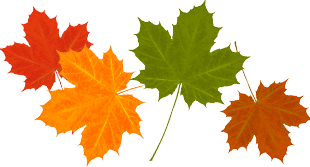 Nu känns det att hösten har kommit, och vad passar då inte bättre än att kura ihop sig och njuta av en god bok. Som ni säker hört så har läs lust startat i kommunen. Detta vill ju självklart vi på fritids uppmärksamma. Sedan några veckor tillbaka så läser vi högt varje torsdag under mellanmålet. För att involvera barnen i läsandet har vi satt upp en lista på fritids där barnen själva får ta med en bok hemifrån som vi läser högt ur varje vecka. Glöm inte att skriva barnens namn i boken! Vi har även haft en önsketimma på fritids där barnen själva fått vara med och önska vad för sorts böcker de vill att skolan ska köpa in. Vi vill också passa på att påminna er om fritids OS-avslutning som äger rum nästa onsdag med start kl 17:00-19:00. Under kvällen kommer vi också att inviga den nya eldplatsen på skolgården. OBS! Vi vill också informera er om att vi använder ett nytt närvaro system på fritids där vi via en platta checkar in samt checkar ut barnen för dagen. Detta system är tänkt att underlätta för oss på fritids samt att spara tid. Den nuvarande plattan är dock sönder vilket innebär att vi för tillfället checkar in via mobil. Från och med V.45 startar fritids ett nytt tema.Temat kommer att vara superhjältetema där eleverna kommer att få skap sina egna karaktärer med speciella superkrafter samt egenskaper. I temat kommer vi att arbeta på att uppmärksamma att alla är bra på någonting, att alla är unika och att det är helt ok att var det. Man duger som man är. Varje elev väljer sin karaktär. Vi kommer att erbjuda aktiviteter som skapande där barnen skapar sina egna superhjältar. Högläsning ur äventyrsböcker och serier. 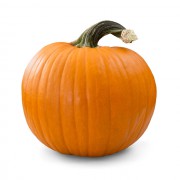 Varma hälsningar fritids personalenV.42V.43V.44V.45V.46OS-AvslutningOnsdag: Os-Avslutning Järbo friskola. Ifrån kl17:-19:00Det bjuds på mat under kvällen.Elevensval vecka Denna vecka kommer barnen fritt att få vara med och önska aktiviteter på fritids.  HöstlovUppstartSuperhjälte-temaSuperhjälte-tema